www.MAPE.org 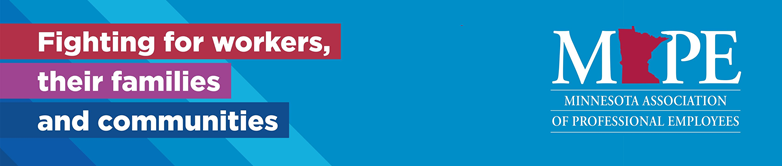 Local 1101 Monthly MeetingDate/Time: Thursday, October 8th, 2020 at 11:30 a.m. Location: Virtual Meeting until further notice—recording will be sent out after meeting and a link will also be included in the minutes(formerly at U Garden Chinese Restaurant 2725 University Ave SE, Minneapolis, MN 55414)Minutes	Call to order at 11:33.Approval of August meeting minutes- Approved. Region 11 Director’s Report- No report given due to no meeting because of DA.Treasurer’s Report: 2 $350 donations were requested by Andy at $350 each. They’ll go to: August: http://www2.minneapolismn.gov/animals/donate/index.htm (Minneapolis Animal Care & Control); September: https://www.havenhousing.org/ (Haven Housing). We will be purchasing $250 worth of UGarden gift cards (10 at $25 each) next Friday and will send them to birthday winners, Jack Rusinoff and Renee Sutton (Sept), as well as the two winners from this time. The random birthdays for today are: May 20 (Christen Donley) and September 30 (Alana Strickler). Report in MAPE Account (balance) always a month behind, Y2D, started about 11k. All charities previously nominated but did not receive donations were added to the retroactive pool. Cap of $1000 per charity per year.Business Agent Report (election 2020—please vote and volunteer!): October 21, 2020- member phone bank for three incumbents against DOC funding in an attempt to elect more supportive persons, phone bank tonight, on 10/14/20 as well. Election judges are needed, is an important role, and asking those who are able to participate to do so. This is under article 14/2G in the contract. Membership Committee Report (welcome new members!) No report given.Chief Steward Report- No report given due to Rob’s absence and no meeting this month.Social Welfare Committee Report- No report given.Old BusinessRetroactive April/May/June charitable donation winners announced: Second Harvest Heartland 33 votes 50.77%; Gifts for Seniors 27 votes 41.54%; Women Venture 24 votes 36.92%Delegate Assembly recapPassed: 1)Updates to Language of the Judicial Committee and Judicial Procedure2)Establishing the Judicial Procedure as the Sole Procedure for Resolving Complaints by MembersPassed with an added provision that the current complaints continue under the old procedure4) Aligning the Election Rules with Governing Documents or Policies Dispute Procedure6)Updates to Word Count for Candidate Personal Statements7) Election UpdatesPassed with the following amendments: Struck “IF CANDIDATES PAY THE ENTIRE COST (INCLUDING STAFF LABOR COSTS), THEY MAY HAVE MAPE MAIL PRINTED CAMPAIGN MATERIALS TO MEMBERS. PRINTED CAMPAIGN MATERIALS SHALL BE MAILED TO MEMBERS 7 DAYS PRIOR TO THE VOTING WINDOW OPENING. IF MULTIPLE CANDIDATES WANT TO MAIL CAMPAIGN MATERIALS TO MEMBERS, THE MATERIALS SHALL BE SENT IN THE SAME PARCEL.”Failed:5)Create Opportunities for Chief Stewards to Focus on EnforcementGoing to Board of Directors: 3)Aligning the Election Rules with Governing Documents or Policies Dispute ProcedureWas amended to add “No complaint shall be filed until the parties have attempted to resolve the dispute through a mediation process established by the Board of Directors” to the end of Section 2: Filing a complaint.  DA then voted to move this resolution to the Board of Directors.8)Speaker of Employee Right CommitteeNot taken up by the DA and moved to the Board of Directors for determination.9)Replacing Regional Chief Steward with Regional Lead StewardNot taken up by the DA and moved to the Board of Directors for determination.New BusinessGuest speaker: Monica Weber from DNR on the political counsel and the PACOctober charitable donation nominees—vote via Survey Monkey by 10/15/20 (survey will be sent out with the recording link)Tubman https://www.tubman.org/ Twin Cities shelter for victims of abuse and for some homeless youth (nomination by Mary Sturm).Aeon https://www.aeon.org/ Works to provide low income housing throughout the metro (nomination by Susan McNeely).Ruff Start Rescue https://www.ruffstartrescue.com/ Foster home-based non-profit no-kill dog and cat rescue based in Central Minnesota (nomination by Barbara Carter).Please send November nominations to Halie by 11/02/20.Monthly attendance drawing for two $25 U Garden gift cards (offering takeout as well as food orders through third party delivery service apps).  Winners Christen Donley and Alana Strickler.Jessica Raptis won award Betty Rogers Award for outstanding achievement to the organization.Next Meeting Date: Thursday, November 12th, 2020 at 11:30 a.m.Local 1101 Leadership TeamRegion 11 Director: 		Jessica Raptis, DOC 651-361-7325, Jessica.Raptis@state.mn.us President:			Halie Rostberg, DOC, 651-361-7358, Halie.Rostberg@state.mn.usVice President:		Kevin Nelson, DOC, 651-361-7632, kevin.nelson@state.mn.us Secretary:			Michele Wilson, DOC, 651-285-8697, Michele.Wilson@state.mn.usMembership Secretary:	Robert Hobson, SSB, 651-539-2350, Robert.Hobson@state.mn.usTreasurer:			Rose Widell, DOC, Rose.Widell@state.mn.usContract MAPE Agent:	Kathy Fodness, MAPE/Central, 651-287-8755, kfodness@mape.orgOrganizing MAPE Agent:	Debbie Prokopf, MAPE/Central, 651-287-8762, dprokopf@mape.orgNegotiations:			Adam Novotny, DOC, 651-361-8762, Adam.Novotny@state.mn.usSocial Welfare Committee:	Adam Novotny, Jennifer Paulus, Courtney WanekMAPE Chief Steward:		Robert Hobson, SSB, 651-539-2350, Robert.Hobson@state.mn.usLocal 1101 MAPE StewardsBrittany Anderson, DOC, 651-361-7113Terrel Backes, DOC, 651-361-7344Marlana Balk, DOC, 612-299-7201Jared Golde, DOC, 651-361-7207Owen Hansen, MSU, 651-793-1658Melissa Heinz, MSU, 651-793-1663Robert Hobson, SSB, 651-539-1108Lana Hogan, DEED, 651-642-0705Hailey Johnson, DOC, 651-361-7323Brianne Lucio, DHR, 651-539-1108Kevin Nelson, DOC, 651-361-7614Jennifer Paulus, DOC, 651-361-7614Jessica Raptis, DOC, 651-361-7325Mary Reis, DEED, 651-539-4156Halie Rostberg, DOC, 651-361-7358Alana Strickler, SSB, 651-539-2291Elaine Valadez, DHR, 651-539-1101Michele Wilson, DOC, 651-285-8697